هوالله - ای منادی ميثاق سفر خراسان را تأخير و تعويق…حضرت عبدالبهاءاصلی فارسی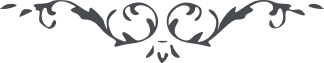 ١٠٨ هوالله ای منادی ميثاق سفر خراسان را تأخير و تعويق ميندازند بايد در آن سامان چنان آتش فشان گرديد که نار محبّت اللّه شعله‌اش به ملأ اعلی رسد. خراسان در ايّام مبارک پرشعله بود و ممتاز از سائر اقاليم و بلدان ولی حال که آفاق پراشراق است آن اقليم ساکن و بی صدا و بی ندا لهذا بايد همّتی نمود که از دشت و صحرا و کوه و بيداء آن کشور ندای يابهاءالأبهی بلند شود پيش از صعود جمال قدم روحی لاحبّائه الفداء به عبدالبهاء امر فرمودند که از لسان مبارک تحيّتی و خطابی به خراسان بنگارم اين بود که آن خطاب مرقوم شد که عنوانش اين است: ايا نفحات اللّه مرّی معطّرة، باری بسيار بکوشيد که احبّای خراسان مانند بحر به جوش و خروش آيند و گوی سبقت را در ميدان محبّت اللّه به چوگان همّت بربايند و عليک التّحيّة و الثّناء**.** ع ع 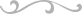 